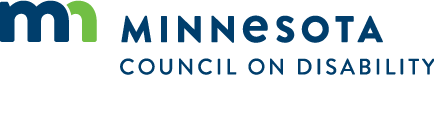 Policy and Monitoring Frameworks Committee AgendaTuesday, November 17, 2020
2:00 pm-4:00 pm
Location: 121 East 7th Place, St. Paul MN 55101Via ZoomAs provided by MN Stat. 13D.021, the meeting with be held electronically.Meet and greet:Name, organizational affiliation, and what about this sub-committee got you interested in participating in this groupOptional second question for fun: first or favorite movie or music album you bought as a kidRe-read the committee’s responsibility (broken up by task):In order to set clear expectations for the staff and fulfill oversight responsibilities,take lead developing written framework of organization directives (expected results and situations to avoid)and system for monitoring that the organization met those directives. Lead Advance Session group through framework review and approval process. What to do with the bylaws?Where do HR and State policies or laws work with these policies?This is different than the Accountability work which is about being accountable to our external stakeholders (community members, organizations, etc.). Brainstorming and discussion:What are things that worry you? What kinds of things do you need to see or have reported on to feel like you have proper oversight? Next steps: Take those items from 6 and translate them into potential policies for the full Council Board to react to.